AANMELDINGSFORMULIER Gegevens nieuw lid: Naam (+ meisjesnaam): 	______________________________________________________ M / V* Voornamen: 	______________________________________________________ Roepnaam : 	______________________________________________________ Adres: 	______________________________________________________ Postcode: 	______________________________________________________ Woonplaats : 	______________________________________________________ Telefoonnummer vast: 	______________________________________________________ Telefoonnummer mobiel: 	______________________________________________________ Geboortedatum : 	______________________________________________________ E-mailadres: 	______________________________________________________ Contributie via automatische incasso:   ja/nee*Bankrekeningnummer (IBAN):	 __________________________________________________ Hierbij geef ik, _________________________________________ (naam), mijzelf / mijn kind * op als spelend / niet spelend * lid van Christelijke Korfbalvereniging Nieuwerkerk. Indien van toepassing: het nieuwe lid is in het vorige seizoen lid geweest van en heeft competitie- wedstrijden gespeeld voor de korfbalvereniging: ___________________________________ Lidmaatschapsnummer KNKV:	_________________________________________________De contributies, shirt- en schoonmaakbijdragen worden jaarlijks voor het lopende seizoen tijdens de algemene ledenvergadering in september vastgesteld. Voor het seizoen 2020/2021 zijn de bedragen zoals hieronder vermeld (alle bedragen in euro’s). 	per kwartaal	per jaarSenioren (per 1 januari 2021 ouder dan 18 jaar)		63,75		255,00Junioren (per 1 januari 2021 16, 17 en 18 jaar)		53,25		213,00Veld- of zaalleden (alleen veld- of zaalcompetitie spelend)		49,50		198,00Aspiranten (per 1 januari 2021 12, 13, 14 en 15 jaar)		42,75		171,00Pupillen (per 1 januari 2021 5, 6, 7, 8, 9, 10 en 11 jaar)		38,00		152,00Niet-spelende leden		_		42,00Trainingsleden		_		60,00Kangoeroeleden		_		20,00Daarnaast wordt een opslag van € 4,50 per seizoen berekend voor het schoonmaken van de kleedkamers en € 4,50 per seizoen als shirtbijdrage in rekening gebracht.Voor houders van een Rotterdampas geldt dat zij na opgave van naam en pasnummer per kalenderjaar een bedrag van € 25,00 terug krijgen op de betaalde contributie. Bij automatische incasso en bij vooruitbetaling van de jaarcontributie voor spelende leden wordt een korting van maximaal € 10,00 verleend op de jaarcontributie (€ 2,50 bij kwartaalbetaling).Het lidmaatschap wordt conform het daaromtrent in de statuten vermelde aangegaan voor minimaal één verenigingsjaar. Opzegging van het lidmaatschap is slechts mogelijk per het einde van het verenigingsjaar en dient vóór 15 mei van het lopende seizoen te geschieden. Indien deze termijn wordt overschreden is derhalve over het gehele volgende verenigingsjaar contributie verschuldigd. In bijzondere gevallen kan, indien gewenst, een met redenen omkleed schriftelijk verzoek om contributievermindering worden ingediend bij het bestuur (via de secretaris). In het kader van de privacybescherming (AVG) geeft u toestemming om uw gegevens en/of de gegevens van uw minderjarige kind(eren) op te nemen in onze ledenadministratie en om foto’s en/of ander beeldmateriaal op de website te plaatsen. In onze Privacyverklaring hebben wij voor u uiteengezet hoe wij met uw persoonsgegevens omgaan en welke rechten u heeft. U kunt onze privacyverklaring vinden op onze website onder het kopje CKVDoor ondertekening van dit formulier verklaart u zich akkoord met deze bepalingen en met de overige bepalingen van de statuten en van het huishoudelijk reglement. De statuten en het huishoudelijk reglement zijn te raadplegen via de website van CKV Nieuwerkerk: http://www.ckvnieuwerkerk.nl/informatie/statuten/huish.regl./?cid=51 Dit aanmeldingsformulier en de ledenkaart graag zo spoedig mogelijk met een digitale pasfoto  inleveren bij of opsturen naar Patricia van der Knaap, Gerrit Voorenkade 14, 3059 VE Rotterdam. Uiteraard kunt u dit aanmeldingsformulier ook per mail versturen naar ledenadministratie@ckvnieuwerkerk.nl.Datum: _________________________________________ Handtekening: (bij minderjarigen handtekening ouder/ verzorger) Vele handen maken licht werk Omdat ook onze vereniging op vrijwilligers draait, vraagt het bestuur ook u een steentje bij te dragen om zo de contributie betaalbaar te houden. Vult u daarom bijgaande ledenkaart in t.b.v. de vrijwilligerscoördinator. Het lidmaatschap gaat in op het moment dat zowel dit inschrijfformulier als de ledenkaart zijn ingeleverd. Enkele malen per seizoen zullen senior en junior leden en ouders van jeugdleden worden ingedeeld om een bardienst te draaien. Deze bardiensten worden vermeld op onze website www.ckvnieuwerkerk.nl . Wij verzoeken u deze website wekelijks in de gaten te houden.CKV Nieuwerkerk internDatum binnenkomst formulier:		______________	Datum verwerking ledenadministratie:  	______________LEDENKAART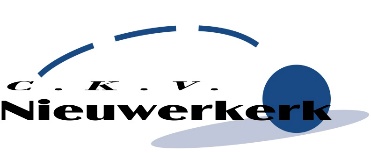 
Achternaam:
Tussenvoegsel:				Voornaam:				M/V*					Geboortedatum:				
Adres:										Ouder van:									Beroep:									Opleiding(en):									Ervaringen met vrijwilligerswerk:						Bestuurlijke ervaring:								Hobby’s:									Aankruisen wat van toepassing is:⃝ ik kan / wil regelmatig wat doen en heb daar	 ______uur per week/maand* de tijd voor.⃝ ik kan / wil zo nu en dan wat doen.⃝ ik kan / wil één keer wat doen.⃝ ik kan / wil voor een korte tijd wat doen en heb daarbij voorkeur voor:			⃝ ik kan / wil alleen op doordeweekse dagen (ochtend/middag/avond*).⃝ ik kan / wil alleen in het weekend.Ik heb belangstelling voor: (meer keuzes mogelijk).⃝ het extra draaien van bardiensten (standaard worden een aantal maal per seizoen leden en ouders van jeugdleden (< 18 jaar) ingeroosterd voor het draaien van bardiensten.)⃝ het coördineren van bardiensten.⃝ het uitvoeren van schoonmaakwerkzaamheden.⃝ het coördineren van schoonmaakwerkzaamheden.⃝ het beheren van materialen.⃝ het verrichten van onderhoudswerkzaamheden.⃝ het verrichten van administratieve/secretariële* werkzaamheden. ⃝ het organiseren van acties (kerstkransen, Grote clubactie, etc…)⃝ het organiseren van evenementen zoals bijvoorbeeld “de afsluitdag”.⃝ het verzorgen van voorlichting en PR.⃝ het trainen en/of coachen van een jeugdteam.⃝ het runnen van een wedstrijdsecretariaat.⃝ het fluiten van wedstrijden.
⃝ een bestuursfunctie (zoals voorzitter, secretaris, penningmeester, vrijwilligers coördinator, etc )
⃝ overig, te weten:	
